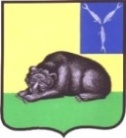                                          ГЛАВАМУНИЦИПАЛЬНОГО ОБРАЗОВАНИЯ ГОРОД ВОЛЬСКВОЛЬСКОГО МУНИЦИПАЛЬНОГО РАЙОНАСАРАТОВСКОЙ ОБЛАСТИ       П О С Т А Н О В Л Е Н  И Еот 17 марта 2022 г.                    № 4                               г.Вольск         В соответствии со ст.43, ст.46 Градостроительного  кодекса Российской Федерации, Федеральным Законом от 06.10.2003 г. № 131-ФЗ «Об общих принципах организации местного самоуправления в Российской Федерации», Положением  о публичных слушаниях Совета муниципального образования город Вольск, утвержденным Решением Совета муниципального образования город Вольск Вольского муниципального района от 14.09.2010г. №27/2-159, на основании ст. ст. 5, 10, 29, 41 Устава муниципального образования город Вольск Вольского муниципального  района ПОСТАНОВЛЯЮ:       1. Назначить проведение публичных слушаний по обсуждению:         - Проекта межевания территории в целях установления границ земельного участка под строительство многоквартирного жилого дома в микрорайоне Северный города Вольска, кадастровый квартал 64:42:010301, по адресу: Саратовская область, г.Вольск, ул.Волгоградская, в районе дома № 46А;         - Проекта межевания территории в целях установления границ земельного участка под строительство многоквартирного жилого дома в микрорайоне Северный города Вольска, кадастровый квартал 64:42:010301, по адресу: Саратовская область, г.Вольск, ул.Волгоградская, в районе дома № 58.        2.  Публичные слушания назначить на 21.04.2022 года в 16:00 часов.       3. Местом проведения публичных слушаний, указанных в пункте 1 настоящего постановления, определить малый зал (кабинет №5) администрации Вольского муниципального района по адресу: г. Вольск, ул. Октябрьская, д.114 (второй этаж).       4. Утвердить состав комиссии по подготовке и проведению публичных слушаний (Приложение).       5. Комиссии по подготовке и проведению публичных слушаний, указанной в пункте 4  настоящего постановления  поручить:        а) организовать прием предложений и замечаний по вопросу публичных слушаний в кабинете № 40 здания администрации  Вольского муниципального района  по адресу: Саратовская область, г.Вольск, ул. Октябрьская, д.114.        б) обеспечить организацию и проведение публичных слушаний в соответствии с Положением о публичных слушаниях Совета муниципального образования город Вольск, утвержденным Решением Совета муниципального образования город Вольск Вольского муниципального  района  от 14.09.2010г. №27/2-159.     6. Прием предложений на  публичные слушания осуществляется до 10:00 часов 20 апреля 2022 года (включительно).     7. Опубликовать настоящее постановление в очередном номере газеты «Вольский деловой вестник».     8. Контроль за исполнением настоящего постановления оставляю за собой.     9. Настоящее постановление вступает в силу с момента подписания и подлежит официальному опубликованию.Главамуниципального образованиягород Вольск						                                С.В.Фролова  Приложение к постановлению  главы  муниципального образования                                                                                   город Вольск от 17.03.2022г. № 4                                                 Составкомиссии  по  подготовке  и  проведению  публичных  слушанийПредседатель  комиссии – Кузнецов Максим Александрович, заместитель главы администрации Вольского муниципального района по жизнеобеспечению и градостроительной деятельности;                                              Члены  комиссии:1. Фролова Светлана Владимировна, глава муниципального образования город  Вольск; 2. Бондаренко Людмила Владимировна, заместитель  главы администрации Вольского муниципального района по экономике, промышленности и потребительскому  рынку;3. Кудайбергенова Анастасия Александровна, начальник управления землеустройства и градостроительной деятельности администрации Вольского муниципального района;4. Дудников Антон Викторович, председатель комитета по управлению муниципальным имуществом и природными ресурсами администрации Вольского муниципального района;5. Меремьянина Людмила Витальевна, начальник управления правового обеспечения администрации Вольского муниципального района;6.  Помыткин Роман Сергеевич, заместитель начальника управления землеустройства и градостроительной деятельности администрации Вольского муниципального района;7. Минина Татьяна Владимировна, консультант  управления землеустройства и градостроительной деятельности  администрации  Вольского муниципального   района.Главамуниципального образованиягород Вольск						                          С.В.ФроловаО подготовке и проведении публичных слушаний по вопросам градостроительной деятельности   